		  Formele Assessering 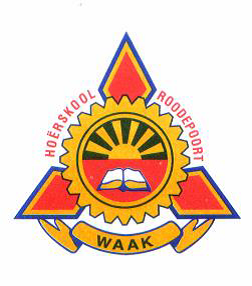 		               Taak 4	                AFRIKAANS GRAAD 8 HT	 		MONDELING: VOORBEREIDE MONDELINGE AANBIEDINGEksaminator:  M. Swanepoel						Tyd: 3 PERIODESModerators: C. van Niekerk 						15 PUNTEAssesseringsdatum:  21 – 29 April 2016 (3 periodes)Lewer ‘n toespraak (2-3 minute) oor EEN van die volgende opsies:Kinderrympies:  Die ware betekenis daaragter
(Jy mag na Engelse rympies ook verwys.  Fokus dalk op 2 – 4 kinderrympies.)
OFLeuens oor Afrikaans
(Doen navorsing in koerante.  “Beeld” het in April 2016 ‘n artikel hieroor geplaas.)
OFWat doen wenners om te wen?
(Die internet is jou vriend.  Probeer om ten minste 5-6 dinge te noem en daarop uit te brei.)
OFDie baie verskillende tipes koffiedrankies
(Die internet is jou vriend.  Probeer om ten minste 3-5 verskillende tipes te noem en daarop uit te brei.)
Onthou die volgende:Jou toespraak moet 2-3 minute lank wees.Maak gebruik van toespraakkaartjies (nie stukkies papier wat nie ewe groot is nie).Jy mag van visuele hulpmiddels gebruik maak, sou jy verkies.Jy MOET navorsing gaan doen, anders gaan jy nie genoeg inligting hê om oor te praat nie.Daar moet ‘n inleiding, liggaam en afsluiting wees.